                 PROPOSIÇÕES 01 – Vereador João Pedro Pazuch                 INDICAÇÃO – 018/2022Indico ao Excelentíssimo Senhor Prefeito Municipal em conjunto com a Secretaria Municipal da Saúde, Secretaria da Assistência Social e Secretaria da Educação, nos termos regimentais e ouvido plenário, que seja feita uma parceria entre a Cabanha da Fé, APAE, AFAMAB, para realização de equoterapiaMENSAGEM JUSTIFICATIVA:                           Senhor Presidente:            Senhores Vereadores:A Cabanha da Fé possui, toda estrutura para o desenvolvimento da equoterapia, animais treinados espaço coberto e a céu aberto. O local possui uma ótima estrutura para o desenvolvimento da pratica.A equoterapia ou terapia assistida por cavalos é um método terapêutico que utiliza o cavalo por meio de uma abordagem interdisciplinar nas áreas de saúde, educação e equitação, buscando o desenvolvimento biopsicossocial de pessoas com deficiência e/ou com necessidades especiais.É uma forma de reabilitação baseada na neurofisiologia tendo como base os padrões de movimentos rítmicos e repetitivos da marcha do cavalo. Ao caminhar, o centro de gravidade do cavalo é deslocado tridimensionalmente, resultando em um movimento similar ao da marcha humana com movimentos alternados dos membros superiores e da pelve.Durante as sessões de Equoterapia ocorre integração sensorial entre os sistemas visual, vestibular e proprioceptivo e envio de estímulos específicos às áreas correspondentes no córtex, gerando alterações e reorganização do Sistema Nervoso Central e, consequentemente, ajustes posturais e padrões de movimentos mais apropriados e eficientes.A aquisição de maior mobilidade da pelve, coluna, adequação do tônus, maior simetria e melhor controle da cabeça e tronco podem explicar porque crianças com Paralisia Cerebral, por exemplo, após sessões de Equoterapia, demonstram melhora na função motora global e nos parâmetros da marcha.A Equoterapia emprega o cavalo como agente promotor de ganhos em nível físico e psíquico. Esta atividade exige a participação do corpo inteiro, contribuindo, assim, para o desenvolvimento da força muscular, relaxamento, conscientização do próprio corpo e aperfeiçoamento da coordenação motora e do equilíbrio.A interação com o cavalo, incluindo os primeiros contatos, os cuidados preliminares, o ato de montar e o manuseio final desenvolvem, ainda, novas formas de socialização, autoconfiança e autoestima.Atenciosamente,Bom Retiro do Sul, 22 de novembro de 2022.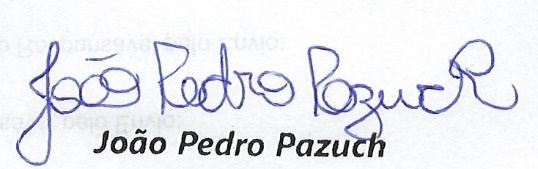 